GENERAL MEETING:  May 15th 2024, Wed., 7.30 pm – Goodman Lecture Theatre, Goodman Building, off Hackney Road. Speakers: Assoc. Prof. Sophie Petit (wildlife Ecology Uni SA) with input from Chloé Danis (Assoc. MSc student Uni SA & Université Jean Monnet).Topic: First systematic survey of the bats of Kangaroo Island; project and results so far.December 2019; the first systematic survey of the bats of Kangaroo Island started well.  A few days later, the island was engulfed in flames with half of the island burnt. Come and find out what happened next and how heroic researchers (i.e. us) are piecing together the splintered mystery of the bats of KI. GENERAL MEETING:  June 19th 2024, Wed., 7.30 pm – Goodman Lecture Theatre, Goodman Building, off Hackney Road. Speaker: John Fargher, Yundi Nature Conservancy, Fleurieu Swamp Restoration NetworkTopic: John will share the experience, lessons and scaling-up of a Fleurieu swamp restoration on private land at Yundi Nature Conservancy. Degraded by drainage and with a large incursion of Phragmites australis, active restoration work in partnership with Ngarrindjeri families over the past three years, has resulted in restoration of a complex, peat-swamp, plant community with many vertebrates and invertebrates.  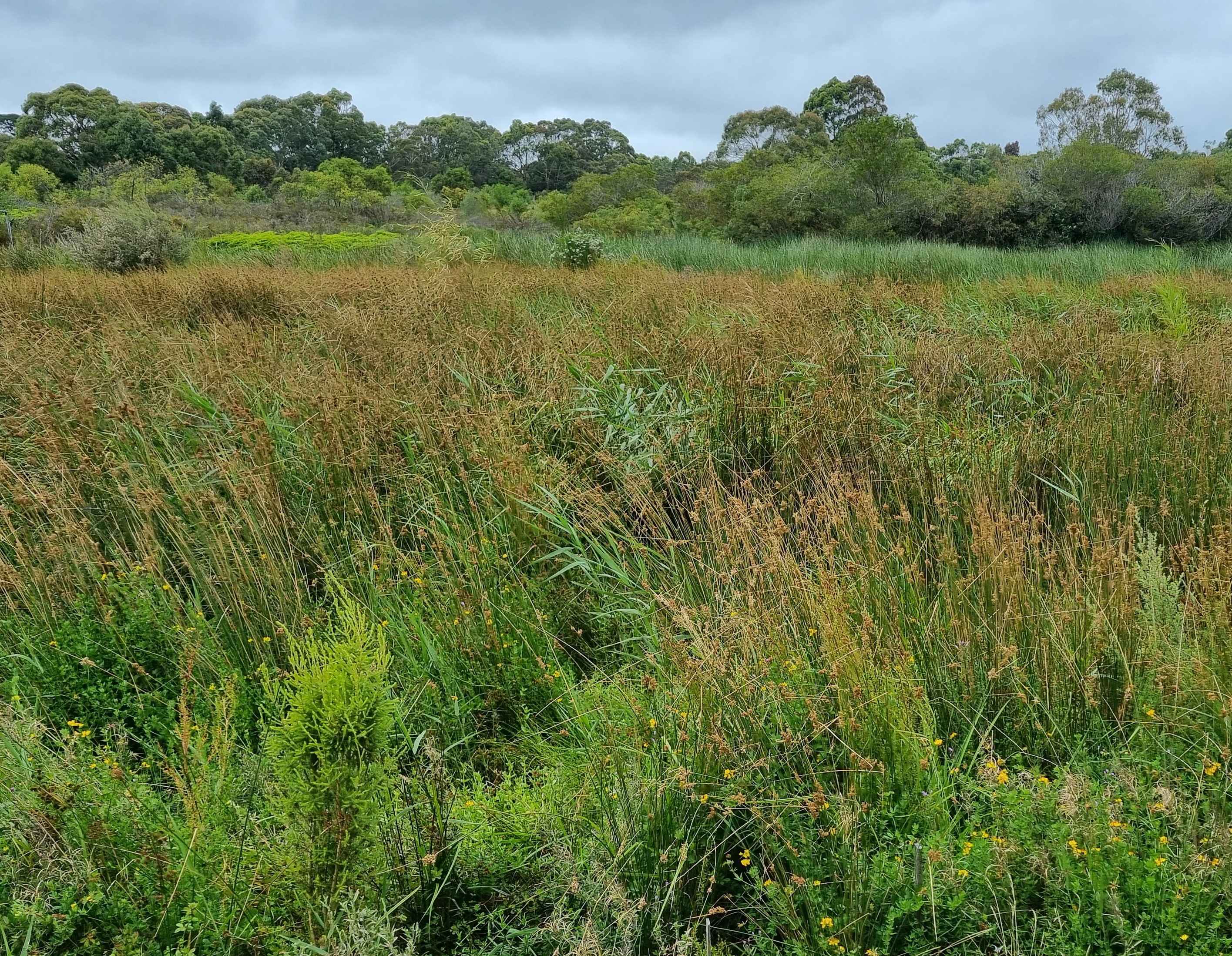 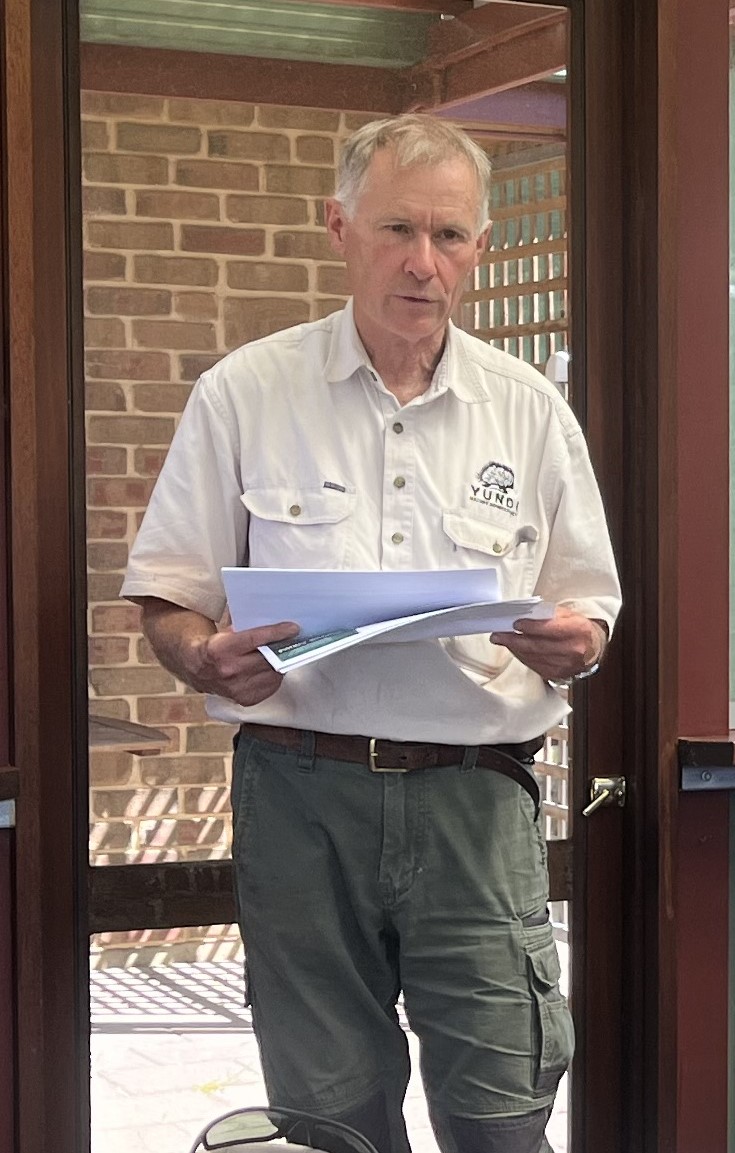 